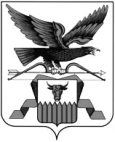 УЛЁТОВСКАЯ РАЙОННАЯ ТЕРРИТОРИАЛЬНАЯ ИЗБИРАТЕЛЬНАЯ  КОМИССИЯПОСТАНОВЛЕНИЕ                                                          с.Улёты Об определении результатов выборов главы муниципального района «Улётовский район» Забайкальского края                  В соответствии с Федеральным законом от 12.06.2002 № 67-ФЗ «Об основных гарантиях избирательных прав и права на участие в референдуме граждан Российской Федерации», Законом Забайкальского края 06.07.2010 № 385-ЗЗК «О муниципальных выборах в Забайкальском крае» и на основании первых экземпляров протоколов участковых избирательных комиссий избирательных участков номер 3301,3302,3303,3304,3305,3306,3307,3308,3309,3310,3311,3312,3313, 3314,3315,3316,3317,3318,3319,3320,3321,3322,3323,3324,3325 Улётовская районная территориальная избирательная комиссия  п о с т а н о в л я е т:         1. Признать выборы  главы муниципального района «Улётовский район» Забайкальского края состоявшимися и действительными.         2. Утвердить итоговые протоколы участковых избирательных комиссий избирательных участков :3301,3302,3303,3304,3305,3306,3307,3308,3309,3310,3311,3312,3313,3314,3315,3316,3317,3318,3319,3320,3321,3322,3323,3324,3325  по выборам главы муниципального района «Улётовский район» Забайкальского края.        3. Установить, что  главой муниципального района «Улётовский район» Забайкальского края избран набравший 2539 голосов , что составляет 61,87 процентов от принявших участие  в голосовании избирателей , Синкевич Александр Иннокентьевич, 1985 года рождения,  работающий  в Администрации муниципального района   « Улётовский район», Глава муниципального района « Улётовский район»  проживающий  в с.Улёты, выдвинутый Улётовским местным отделением Забайкальского  регионального отделения Всероссийской политической партии «ЕДИНАЯ РОССИЯ» .                 4. Направить  копию постановления о результатах выборов избранному Главе муниципального района «Улётовский район» Забайкальского края».        5. Опубликовать настоящее постановление в газете «Улетовские вести» и разместить на официальном сайте администрации муниципального района “Улётовский район”  в разделе Выборы в информационно-телекоммуникационной сети «Интернет».                     ПредседательУлётовской районной территориальной          избирательной  комиссии                                  Л.В.Шалаева                       Секретарь                                     Улётовской районной территориальной           избирательной  комиссии                                  В.Н.Маклакова               						11 сентября 2023 г.№81-4